Zastupitelstvo města Prostějova s c h v a l u j e prodej pozemku p.č. 997/1 – ostatní plocha o výměře 32 m2 v k.ú. Vrahovice kupujícímu za následujících podmínek: kupní cena bude stanovena ve výši dle znaleckého posudku (cena obvyklá) 300 Kč/m2, tj. celkem 9.600 Kč, a bude v celé výši zaplacena před podpisem kupní smlouvy, náklady spojené s vypracováním znaleckého posudku a správní poplatek spojený s podáním návrhu na povolení vkladu vlastnického práva do katastru nemovitostí uhradí kupující.Důvodová zpráva:Na Odbor správy a údržby majetku města Magistrátu města Prostějova se dne 15.03.2016 obrátila soukromá osoba, se žádostí na odprodej pozemku Statutárního města Prostějova p.č. 997/1 o výměře 32 m2 v k.ú. Vrahovice. Žadatelka má ve svém vlastnictví mimo jiné i pozemky p.č. 997/2 – ostatní plocha a p.č. 121/2 – zahrada, oba v k.ú. Vrahovice, které bezprostředně sousedí s požadovaným pozemkem p.č. 997/1 v k.ú. Vrahovice. Uvedené pozemky tvoří společně zázemí rodinného domu č.p. 584 na pozemku p.č. st.p.č. 24/2 v k.ú. Vrahovice (Čs. armádního sboru 584/16a) ve vlastnictví žadatelky. Záležitost je řešena pod sp.zn. OSUMM 117/2016.Odbor územního plánování a památkové péče Magistrátu města Prostějova, oddělení územního plánování, obdržel žádost o vyjádření k prodeji pozemku parc. č. 997/1 v k.ú. Vrahovice. O prodej žádá soukromá osoba. K žádosti sdělujeme následující:Uvedený pozemek je dle platného územního plánu stabilizovanou plochou bydlení smíšeného. Odbor územního plánování a památkové péče Magistrátu města Prostějova prodej pozemku doporučuje. Důvodem je bezprostřední návaznost na pozemky ve vlastnictví žadatelky. Odbor životního prostředí obdržel postoupenou žádost , o prodej pozemku p.č. 997/1 v k.ú. Vrahovice o výměře 32 m², která navazuje na parcelu č. 997/2 v k.ú. Vrahovice ve vlastnictví žadatelky.  Odbor životního prostředí sděluje, že nemá námitek k případnému prodeji pozemku.Odbor rozvoje a investic MMPv posoudil uvedenou žádost a sděluje, že pracovníci odboru nemají námitky k odprodeji předmětného pozemku, neboť jde o nepřístupný pozemek (žadatelka vlastní navazující pozemek p.č. 997/2 v k.ú. Vrahovice).  Komise pro rozvoj města a podporu podnikání ve svém stanovisku ze dne 12.04.2016 doporučuje Radě města Prostějova prodej předmětného pozemku.Osadní výbor Vrahovice a Čechůvky souhlasí s návrhem a doporučuje k realizaci. Rada města Prostějova na své schůzi konané dne 24.05.2016 usnesením č. 6549 vyhlásila záměr prodeje pozemku p.č. 997/1 – ostatní plocha o výměře 32 m2 v k.ú. Vrahovice za následujících podmínek: a) kupní cena bude stanovena ve výši minimálně dle znaleckého posudku (cena obvyklá) a bude v celé výši zaplacena před podpisem kupní smlouvy, b) náklady spojené s vypracováním znaleckého posudku a správní poplatek spojený s podáním návrhu na povolení vkladu vlastnického práva do katastru nemovitostí uhradí kupující.Záměr prodeje předmětného pozemku byl v souladu s příslušnými ustanoveními zákona č. 128/2000  Sb., o obcích (obecní zřízení), ve znění pozdějších předpisů, zveřejněn vyvěšením na úřední desce Magistrátu města Prostějova a způsobem umožňujícím dálkový přístup po zákonem stanovenou dobu. K vyhlášenému záměru se nikdo jiný nepřihlásil.Dle znaleckého posudku byla obvyklá cena předmětného pozemku znalcem stanovena ve výši 9.600 Kč, tj. 300 Kč/m2.Souhlas ke zpracování osobních údajů dle zákona č. 101/2000 Sb., o ochraně osobních údajů a o změně některých zákonů, ve znění pozdějších předpisů, byl žadatelkou udělen a je založen ve spise. Odbor správy a údržby majetku města nemá námitek ke schválení prodeje pozemku p.č. 997/1 v k.ú. Vrahovice za podmínek dle návrhu usnesení.Žadatelka není dlužníkem Statutárního města Prostějova.Materiál byl předložen k projednání na schůzi Finančního výboru dne 29.08.2016.Osobní údaje fyzických osob jsou z textu vyjmuty v souladu s příslušnými ustanoveními zákona č.101/2000 Sb., o ochraně osobních údajů a o změně některých zákonů, ve znění pozdějších předpisů. Úplné znění materiálu je v souladu s příslušnými ustanoveními zákona č. 128/2000 Sb., o obcích (obecní zřízení), ve znění pozdějších předpisů k nahlédnutí na Magistrátu města Prostějova.Příloha: situační mapa V Prostějově dne 19.08.2016Osoba odpovědná za zpracování materiálu: 	Mgr. Libor Vojtek, vedoucí Odboru SÚMM, v. r. Zpracovala: Helena Burešová, odborný referent oddělení nakládání s majetkem města Odboru SÚMM, v. r. 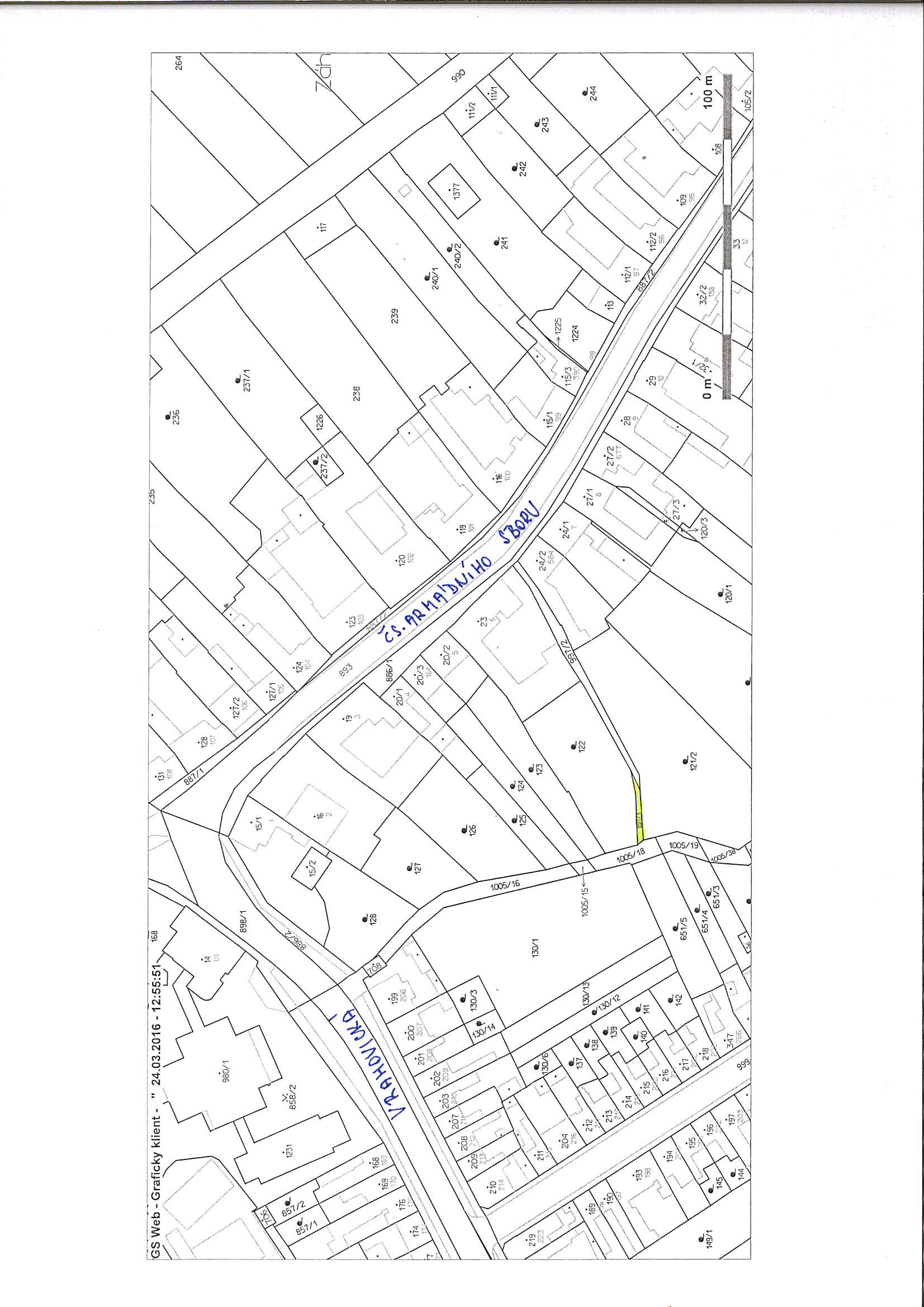 MATERIÁLMATERIÁLčíslo: pro zasedání  pro zasedání  pro zasedání  pro zasedání  Zastupitelstva města Prostějova konané dne 05.09.2016Zastupitelstva města Prostějova konané dne 05.09.2016Zastupitelstva města Prostějova konané dne 05.09.2016Zastupitelstva města Prostějova konané dne 05.09.2016Název materiálu:Schválení prodeje pozemku p.č. 997/1 v k.ú. VrahoviceSchválení prodeje pozemku p.č. 997/1 v k.ú. VrahoviceSchválení prodeje pozemku p.č. 997/1 v k.ú. VrahovicePředkládá:Rada města ProstějovaRada města ProstějovaRada města ProstějovaMgr. Jiří Pospíšil, náměstek primátorky, v. r. Mgr. Jiří Pospíšil, náměstek primátorky, v. r. Mgr. Jiří Pospíšil, náměstek primátorky, v. r. Návrh usnesení:Návrh usnesení:Návrh usnesení:Návrh usnesení: